可上臉書或官網查閱~地球將謝謝您的愛護派約里亞  幼新& 幼欣分校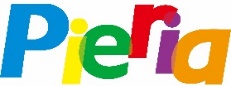 109年11月幼兒餐點單派約里亞  幼新& 幼欣分校109年11月幼兒餐點單派約里亞  幼新& 幼欣分校109年11月幼兒餐點單派約里亞  幼新& 幼欣分校109年11月幼兒餐點單派約里亞  幼新& 幼欣分校109年11月幼兒餐點單派約里亞  幼新& 幼欣分校109年11月幼兒餐點單(第一週) 11/2.11/30星期一11/3星期二11/4星期三11/5星期四11/6星期五活力早餐嘉樂氏玉米片牛奶魚片粥法式吐司枸杞茶麵疙瘩黑糖饅頭營養豆漿精力午餐洋芋燒肉菜埔蔥蛋清炒時蔬什錦菇豆腐湯彩椒雞肉片蔥燒黃干絲清炒時蔬吻仔魚味增湯白醬義大利麵清炒時蔬馬鈴薯排骨湯洋蔥雞柳肉末燴豆腐清炒時蔬髮菜蛋花湯蛋汁魚片   螞蟻上樹清炒時蔬   麻油雞湯新鮮水果季節水果季節水果季節水果季節水果季節水果精緻午點肉燥貢丸米粉三絲肉羹麵銀魚瘦肉粥海苔肉鬆粥紅豆小湯圓 (第二週) 11/9星期一11/10星期二11/11星期三11/12星期四11/13星期五活力早餐嘉樂氏玉米片牛奶玉米雞蓉粥肉鬆蛋吐司決明子茶什錦雞蛋麵銀絲卷營養豆漿精力午餐梅干南瓜燒肉番茄炒蛋清炒時蔬豚骨玉米湯鹽蔥雞丁清炒時蔬豆干肉絲海帶芽蛋花湯麻油香菇雞飯清炒時蔬排骨蘿蔔湯蒼蠅頭蔥花蛋清炒時蔬三絲肉湯紅燒魚片涼拌筍乾清炒時蔬山藥雞湯新鮮水果季節水果季節水果季節水果季節水果季節水果精緻午點什錦粥炸醬麵湯餃清粥小菜綠豆地瓜湯 (第三週) 11/16星期一11/17星期二11/18星期三11/19星期四11/20星期五活力早餐嘉樂氏玉米片牛奶皮蛋瘦肉粥肉包糙米漿紫菜雲吞湯奶皇包營養豆漿精力午餐京醬肉絲清炒時蔬紅蘿蔔炒蛋竹筍排骨湯滷棒棒腿紅燒甜不辣清炒時蔬冬瓜豚骨湯雞絲飯清炒時蔬南瓜濃湯打拋肉丁什錦燴鮮菇清炒時蔬日式味噌湯香酥吻仔魚芹菜炒豆皮清炒時蔬羅宋湯新鮮水果季節水果季節水果季節水果季節水果季節水果精緻午點糙米排骨粥關東煮油豆腐細粉客家粄條八寶甜湯 (第四週) 11/23星期一11/24星期二11/25星期三11/26星期四11/27星期五活力早餐嘉樂氏玉米片牛奶銀魚粥起士吐司紅棗茶古早麵線饅頭營養豆漿精力午餐洋蔥炒豬柳清炒時蔬涼拌素雞四神湯醋溜雞片咖哩什蔬清炒時蔬   青菜蛋花湯台式肉燥乾麵清炒時蔬玉米濃湯芋頭蒸肉紅燒豆腐清炒時蔬竹筍雞湯咖哩魚片毛豆干丁清炒時蔬黃豆芽湯新鮮水果季節水果季節水果季節水果季節水果季節水果精緻午點蔥抓餅冬瓜茶什錦湯麵燒賣蜂蜜檸檬汁米苔目紅豆薏仁湯